مذكرة إخبـارية 
الرقم الاستدلالي للأثمان عند الاستهلاك لشهرأبريل 2020إستقرارالرقم الاستدلالي للأثمان عند الاستهلاك خلال شهرأبريل 2020 بمدينة الدارالبيضاءسجل الرقم الإستدلالي للأثمان عند الإستهلاك خلال شهرأبريل 2020، إستقرارا بالمقارنة مع الشهر السابق، نتيجة ارتفاع أثمان المواد الغذائية ب1,2% وإنخفاض أثمان المواد غير الغذائية ب0,8%.ويعزى ارتفاع أثمان المواد الغذائية ما بين شهري أبريل ومارس 2020، الى إرتفاع أثمان "السمك وفواكه البحر" ب8,9% و"الخضر" ب4,2% و"الفواكه" ب 4,0%. فيما يخص المواد الغير الغذائية فان الإنخفاض هم على الخصوص أثمان "المحروقات" ب17,3%.على المستوى الوطني، عرف الرقم الإستدلالي للأثمان عند الإستهلاك إنخفاض بنسبة 0,1% خلال شهر أبريل 2020 مقارنة مع الشهر السابق وإرتفاعا بنسبة 0,9% مقارنة مع نفس الشهر من السنة السابقة.الرقم الاستدلالي للأثمان عند الاستهلاكمدينة الدار البيضاءالتطور حسب مجموعات الموادالمملكة المغربية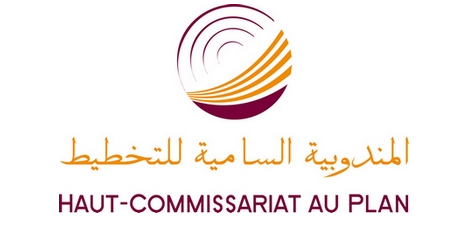 المديرية الجهوية بالدار البيضاءـ سطاتأقسام الموادالرقم الاستدلالي الشهريالرقم الاستدلالي الشهريالرقم الاستدلالي الشهريأقسام الموادمارس 2020أبريل 2020التغير ب%المواد الغذائية102,4103,61,201 - المواد الغذائية والمشروبات غير الكحولية101,6102,91,302 - المشروبات الكحولية والتبغ119,8119,80,0المواد غير الغذائية102,4101,6-0,803 - الملابس والأحذية101,5101,70,204 - السكن والماء والكهرباء والغاز ومحروقات أخرى101,5101,50,005 - الأثاث والأدوات المنزلية والصيانة العادية للمنزل100,1100,20,106 – الصحة101,6101,5-0,107 – النقل99,894,7-5,108 – المواصلات103,6103,60,009 - الترفيه والثقافة98,097,7-0,310 – التعليم110,0110,00,011 - مطاعم وفنادق103,7103,70,012 - مواد وخدمات أخرى103,8104,00,2الرقم الإستدلالي العام102,4102,40,0